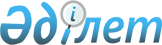 Об утверждении государственного образовательного заказа на среднее образование на 2019 годПостановление акимата города Петропавловска Северо-Казахстанской области от 13 сентября 2019 года № 1234. Зарегистрировано Департаментом юстиции Северо-Казахстанской области 17 сентября 2019 года № 5566
      В соответствии со статьей 37 Закона Республики Казахстан от 23 января 2001 года "О местном государственном управлении и самоуправлении в Республике Казахстан", подпунктом 8-3) пункта 4 статьи 6 Закона Республики Казахстан от 27 июля 2007 года "Об образовании", акимат города Петропавловска ПОСТАНОВЛЯЕТ:
      1. Утвердить прилагаемый государственный образовательный заказ на среднее образование на 2019 год.
      2. Коммунальному государственному учреждению "Отдел образования акимата города Петропавловска" в установленном законодательством Республики Казахстан порядке обеспечить:
      1) государственную регистрацию настоящего постановления в республиканском государственном учреждении "Департамент юстиции Северо-Казахстанской области Министерства юстиции Республики Казахстан";
      2) размещения настоящего постановления на интернет-ресурсе акимата города Петропавловска после его официального опубликования.
      3. Контроль за исполнением настоящего постановления возложить на заместителя акима города курирующего данную сферу.
      4. Настоящее постановление вводится в действие по истечении десяти календарных дней после дня его первого официального опубликования. Государственной образовательный заказ на среднее образование на 2019 год
					© 2012. РГП на ПХВ «Институт законодательства и правовой информации Республики Казахстан» Министерства юстиции Республики Казахстан
				
      Аким города 

Б. Жумабеков
Приложение к постановлению акимата города Петропавловска от _______________ года № _____
Наименование
Количество учащихся
Количество учащихся
Количество учащихся
Количество учащихся
Средняя стоимость расходов на одного учащегося в месяц (тенге)
Средняя стоимость расходов на одного учащегося в месяц (тенге)
Средняя стоимость расходов на одного учащегося в месяц (тенге)
Наименование
Всего, из них:
1-4 классы
5-9 классы
10-11 классы
1-4 классы
5-9 классы
10-11 классы
Частное учреждение "Средняя школа в честь преподобного Сергия Радонежского"
139
79
50
10
14904,5
19412,0
22741,0